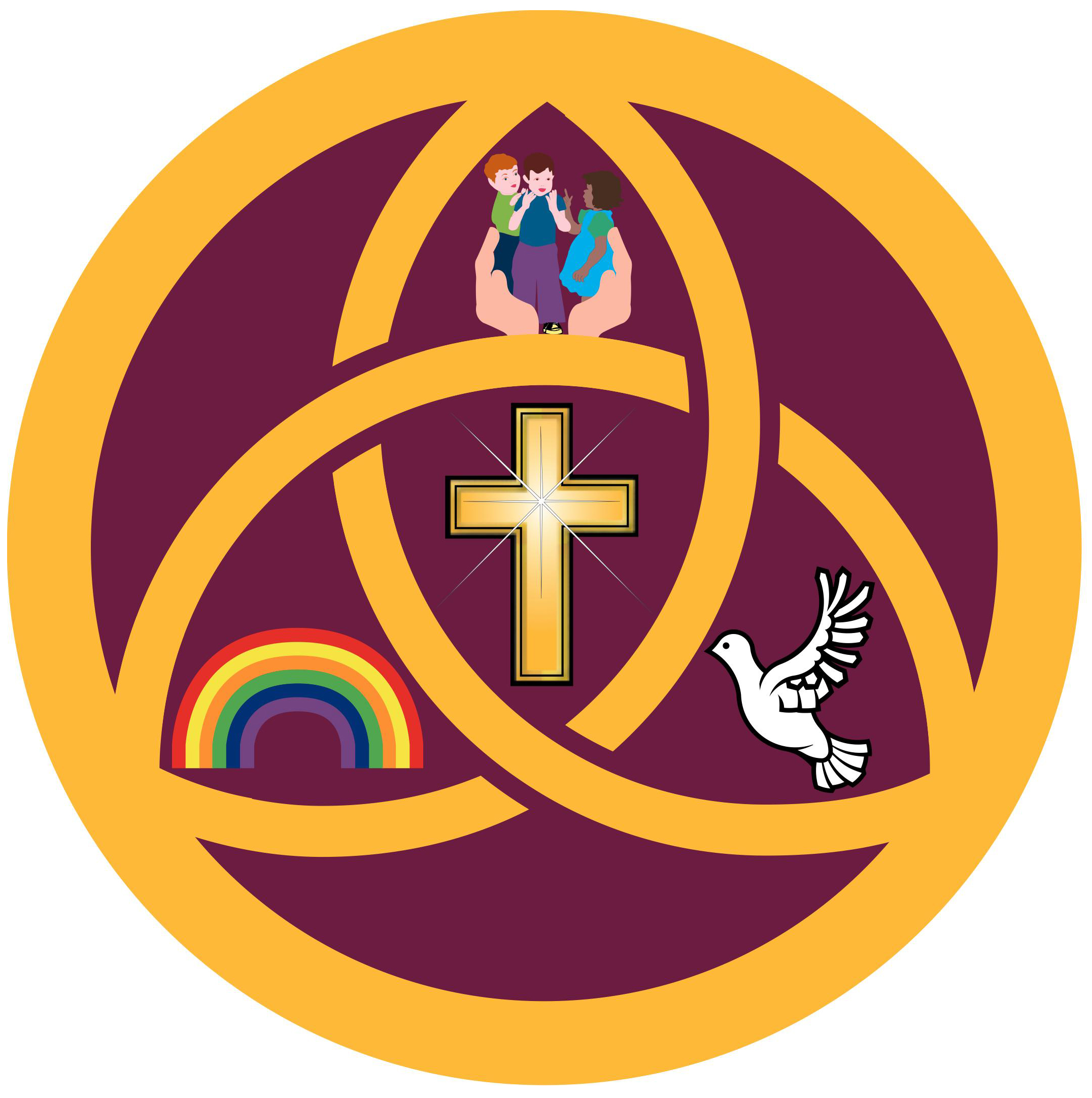 Scheme of Delegation Authority by the Local Governing Body ofHoly Trinity CE Academy for 2016/2017EC Procurement ThresholdsDescription of Delegated AuthorityPersons/Bodies to whom Delegated Power is extendedExpiry of DelegationVirementVirement of budget provision:-Amounts up to £10,000 Amounts between £10,000 and £50,000 Amounts over £50,000Authority delegated to Head Teacher in consultation with the appropriate Chairman and/or Vice ChairmanApproval required by Finance, Buildings and Audit Committee or Local Governing BodyApproval required by Local Governing BodyAnnuallySignatories for cheques, BACS payment authorisation and other bank transfersSignatories for cheques BACS Payment Authorisation and other bank transfersMrs T Murphy – Head TeacherMr K Johnson – Deputy Head TeacherMiss R Scott – Class Teacher Mrs T Murphy – Head TeacherAnnuallyOrders for Work, Goods and ServicesSignatories to Official Order FormsMrs T Murphy – Head TeacherMr K Johnson – Deputy Head TeacherAnnuallyOrders for Work, Goods and ServicesAll orders for all goods and services shall be procured:-Contract value up to £3,000Contract value £3,000 to £10,000 after two written quotations.Contract value £10,000 to £50,000 after a minimum of two written quotations both advertised and accepted. At discretion of Local Governing Body or designated responsible employee (normally the Head Teacher)At the discretion of Local Governing Body or designated responsible employee (normally the Head Teacher)/At the discretion of the responsible employee. Full records should be kept of all criteria used for evaluation and a report should be prepared for the Finance, Buildings and Audit Committee highlighting the relevant issues and recommending a decision.AnnuallyContract Value £50,000 to £100,000 after minimum of three written quotations, both advertised and accepted.   At the discretion of the responsible employee. Full records should be kept of all criteria used for evaluation and a report should be prepared for the Finance, Buildings and Audit Committee highlighting the relevant issues and recommending a decisionContract value £100,000 Formal tendering process including advertising in OJEU (if over the OJEU threshold) as set out in the Academies Financial Handbook. Write off of bad debtsUp to £1,000Local Governing BodyWrite off of bad debtsOver £1,000As above plus EFA approvalDisposal of assetsUp to £5,000Finance, Building and Audit CommitteeDisposal of assets£5,000 to £20,000As above plus Local Governing BodyDisposal of assetsOver £20,000As above plus EFA approval required for disposal of assets funded with more than £20,000 of EFA grant.Purchase of sale of any freehold propertyAnyEFA approval required.Refer to section 3.8 ‘Acquisitions and disposal of fixed assets’ of the Academies Financial Handbook 2015Granting or take up of any leasehold or tenancy agreement exceeding three yearsAnyEF approval required.Refer to section 3.8 ‘Acquisitions and disposal of fixed assets’ of the Academies Financial Handbook 2015Salaries, Wages, Pensions and Other EmolumentsCertification of time records and other pay documentsMrs T Murphy – Head TeacherMr K Johnson – Deputy Head TeacherMiss R Scott – Lead Teacher (Key Stage 1)AnnuallyRaising invoices to collect incomeUp to £5,000Head TeacherRaising invoices to collect income£5,000 to £10,000Finance, Buildings and Audit CommitteeRaising invoices to collect income£10,000 to £100,000As above plus Local Governing BodyInsurancesNotification of changes to risks, losses, liabilities, damage or any event likely to lead to a claim to the Local Governing Body.Mrs T Murphy – Head TeacherMr K Johnson – Deputy Head TeacherMiss D Tough – School Business ManagerAnnually